                                                             ÍNDICE DE INFORMACIÓN RESERVADA                                                                                                  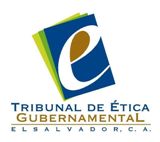 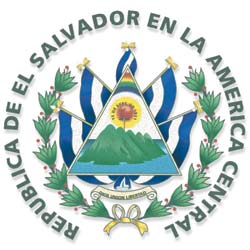                                                              ÍNDICE DE INFORMACIÓN RESERVADA                                                                                                                                                               ÍNDICE DE INFORMACIÓN RESERVADA                                                                                                                                                               ÍNDICE DE INFORMACIÓN RESERVADA                                                                                                                                                               ÍNDICE DE INFORMACIÓN RESERVADA                                                                                                                                                               ÍNDICE DE INFORMACIÓN RESERVADA                                                                                                                                                               ÍNDICE DE INFORMACIÓN RESERVADA                                                                                                                                                               ÍNDICE DE INFORMACIÓN RESERVADA                                                                                                                                                               ÍNDICE DE INFORMACIÓN RESERVADA                                                                                                                                                               ÍNDICE DE INFORMACIÓN RESERVADA                                                                                                                                                               ÍNDICE DE INFORMACIÓN RESERVADA                                                                                                  Actualizado a diciembre/2015Actualizado a diciembre/2015Actualizado a diciembre/2015Actualizado a diciembre/2015Actualizado a diciembre/2015Actualizado a diciembre/2015Actualizado a diciembre/2015Actualizado a diciembre/2015Actualizado a diciembre/2015Actualizado a diciembre/2015Actualizado a diciembre/2015Numero CorrelativoUnidad administrativaResponsable de la ReservaNumero Declaración de ReservaNombre del Expediente y/o documento reservadoTipo de ReservaDetalle de Reserva ParcialCausal de Reserva(Art. 19LAIP)Motivo de ReservaFecha de Clasificación de la InformaciónPlazo de Reserva1Ética LegalLicda. Wendy Mulato/ Jefa Unidad de Ética LegalDR/001/2015Expedientes de procedimientos administrativos sancionadores correspondientes a los años 2007 a 2015, incluyendo los escritos de los intervinientes e informes de autoridades públicas así como los anexos de los mismosTotalN/AArt. 19 Lit.  f) g) Evitar el entorpecimiento de las funciones estatales en el procedimiento administrativo en curso, asimismo contienen opiniones y recomendaciones que forman parte del procedimiento deliberativo del procedimiento administrativo sin existir decisión definitiva16/01/20157 años2Ética LegalLicda. Wendy Mulato/ Jefa Unidad de Ética LegalDR/002/2015Memorándums, notas y otras comunicaciones tanto físicas como electrónicas enviados y recibidos por el personal de la Unidad de Ética Legal, incluyendo los documentos o archivos electrónicos adjuntos, relacionados con el inicio o el trámite de investigaciones preliminares y procedimientos administrativos sancionadores correspondientes a los año 2007 a 2015 o en que se requiere la emisión de una opinión o dictamen legalTotalN/AArt. 19 Lit. e) f) g)En ejercicio de sus funciones la Unidad de Ética Legal genera y recibe memorándums, notas y otras comunicaciones, físicas y electrónicas, cuyo contenido se refiere al posible inicio y la tramitación de investigaciones preliminares y procedimientos administrativos sancionadores o bien la generación de dictámenes u opiniones legales, los cuales contienen peticiones, opiniones o recomendaciones para el análisis y la adopción de las decisiones pertinentes; de manera que forman parte del proceso deliberativo efectuado en la institución y pueden comprometer el ejercicio de las funciones y atribuciones legales que le conciernen.16/01/20157 años3Ética LegalLicda. Wendy Mulato/ Jefa Unidad de Ética LegalDR/003/2015Proyectos de resoluciones concernientes a procedimientos administrativos sancionadores correspondientes a los años 2007 -2015TotalN/AArt. 19 Lit. e) f) g)Contienen opiniones y recomendaciones que forman parte del procedimiento deliberativo del procedimiento administrativo sin existir decisión definitiva16/01/20157 años4Ética LegalLicda. Wendy Mulato/ Jefa Unidad de Ética LegalDR/004/2015Proyectos de diligencias investigativas atinentes al trámite inicial y el desarrollo de los procedimientos administrativos sancionadores correspondientes a los años 2012 -2014, así como los proyectos de informes resultado de la práctica de las diligencias ordenadas por el TribunalTotalN/AArt. 19 Lit. e) g)Contienen opiniones y recomendaciones que forman parte del procedimiento deliberativo del procedimiento administrativo sin existir decisión definitiva, por lo que su divulgación comprometería la efectividad de las funciones y atribuciones que ejerce la institución en la detección y sanción de prácticas contrarias a la ética pública.16/01/20157 años5Unidad de Adquisiciones y contratacionesInstitucionalLicda. Zuleyma Guardado/ Jefa Unidad UACIDR/005/2014Bases de Licitación (mientras no han sido aprobadas por el Pleno y publicada la convocatoria)ParcialContenido de los documentos concernientes al  proceso de contratación pendientes de aprobaciónArt. 19 Lit. e) g)Contienen opiniones y recomendaciones que forman parte del procedimiento deliberativoDe contratación 31/07/2014Hasta su aprobación por el Pleno y su publicación en la convocatoria6Unidad de Adquisiciones y contratacionesInstitucionalLicda. Zuleyma Guardado/ Jefa Unidad UACIDR/005/2014Términos de referencia o especificaciones técnicasParcialContenido de los documentos pertenecientes al  proceso de contratación pendientes de aprobaciónArt. 19 Lit. e) g)Contienen opiniones y recomendaciones que forman parte del procedimiento deliberativoDe contratación 31/07/2014Hasta su aprobación por el Pleno y su publicación en la convocatoria7Unidad de Adquisiciones y contratacionesInstitucionalLicda. Zuleyma Guardado/ Jefa Unidad UACIDR/005/2014Expediente de contratación a partir de la etapa de recepción de ofertas y previo a la notificación del resultado del procesoParcialContenido de los documentos pertenecientes al  proceso de contratación pendientes de aprobaciónArt. 19 Lit. e) g)Contienen opiniones y recomendaciones que forman parte del procedimiento deliberativoDe contratación 31/07/2014Hasta su aprobación por el Pleno y su publicación en la convocatoria8Unidad de Auditoria InternaLic. José Alfredo Olivares/Auditor Interno TEGDR/006/2014Informes de Exámenes especiales y expediente con documentación de respaldoTotalN/AArts.  37 inci. 2°, 52 y 96 Ley de Corte de CuentasContienen opiniones y recomendaciones que forman parte del procedimiento de evaluación de responsabilidades administrativas y/o patrimoniales 31/07/20142 años